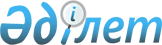 Об утверждении Правил обучения работников организаций и населения мерам пожарной безопасности и требования к содержанию учебных программ по обучению мерам пожарной безопасностиПриказ Министра по чрезвычайным ситуациям Республики Казахстан от 9 июня 2014 года № 276. Зарегистрирован в Министерстве юстиции Республики Казахстан 12 июня 2014 года № 9510.
      В соответствии с подпунктом 44) пункта 1 статьи 12 Закона Республики Казахстан от 11 апреля 2014 года "О гражданской защите", ПРИКАЗЫВАЮ: 
      1. Утвердить прилагаемые Правила обучения работников организаций и населения мерам пожарной безопасности и требования к содержанию учебных программ по обучению мерам пожарной безопасности.
      2. Комитету противопожарной службы Министерства по чрезвычайным ситуациям Республики Казахстан (Аубакирову С.Г.) в установленном законодательством порядке обеспечить:
      1) государственную регистрацию настоящего приказа в Министерстве юстиции Республики Казахстан;
      2) в течении десяти календарных дней после государственной регистрации настоящего приказа в Министерстве юстиции Республики Казахстан направление на официальное опубликование в средствах массовой информации и информационно-правовой системе "Әділет";
      3) размещение настоящего приказа на интернет-ресурсе Министерства по чрезвычайным ситуациям Республики Казахстан.
      3. Признать утратившим силу приказ Министра по чрезвычайным ситуациям Республики Казахстан от 27 июля 2011 года № 303 "Об утверждении Правил обучения мерам пожарной безопасности и Требований к содержанию программ по обучению мерам пожарной безопасности" (зарегистрированный в Министерстве юстиции Республики Казахстан от 15 августа 2011 года № 7132, опубликованный в газете "Казахстанская правда" от 4 октября 2011 года № 318 (26709).
      4. Контроль за исполнением настоящего приказа возложить на вице-министра по чрезвычайным ситуациям Республики Казахстан Смаилова Ж.А.
      5. Настоящий приказ вводится в действие по истечении десяти календарных дней со дня его первого официального опубликования. Правила обучения работников организаций и населения мерам
пожарной безопасности и требования к содержанию учебных
программ по обучению мерам пожарной безопасности
      Сноска. Правила в редакции приказа Министра внутренних дел РК от 16.09.2015 № 777 (вводится в действие по истечении десяти календарных дней после дня его первого официального опубликования). 1. Общие положения
       1. Настоящие Правила обучения работников организаций и населения мерам пожарной безопасности и требования к содержанию учебных программ по обучению мерам пожарной безопасности (далее – Правила) разработаны в целях реализации Закона Республики Казахстан от 11 апреля 2014 года "О гражданской защите" и определяют порядок обучения работников организаций и населения мерам пожарной безопасности и требования к содержанию учебных программ по обучению мерам пожарной безопасности. 2. Порядок обучения работников организаций и требования к
содержанию учебных программ по обучению мерам пожарной
безопасности
      2. Обучение работников в организациях осуществляется в виде противопожарного инструктажа и пожарно-технического минимума.
      3. Противопожарный инструктаж проводится в организациях с целью доведения до работников основных требований пожарной безопасности, изучения пожарной опасности технологических процессов производств и оборудования, средств противопожарной защиты, а также их действий в случае возникновения пожара.
      4. Противопожарный инструктаж и занятия по пожарной безопасности проводятся в помещении, оборудованном наглядными пособиями.
      5. Противопожарный инструктаж проводится руководителем организации или лицом ответственным за пожарную безопасность, по Типовой программе противопожарного инструктажа (далее - Программа), согласно приложению 1 к настоящим Правилам.
      При проведении противопожарного инструктажа учитывается специфика деятельности организации.
      6. Противопожарный инструктаж включает в себя ознакомление работников организаций с требованиями статьи 61 Закона Республики Казахстан "О Гражданской защите" (далее – Закон).
      7. По характеру и времени проведения, противопожарный инструктаж подразделяется на: вводный, первичный, повторный, внеплановый и целевой.
      8. Программы проведения вводного, первичного, повторного, внепланового и целевого противопожарных инструктажей, пожарно-технического минимума утверждается руководителем организации.
      9. О проведении вводного, первичного, повторного, внепланового, целевого противопожарных инструктажей и допуске к работе работника заносится запись в журнал учета проведения инструктажей по пожарной безопасности, по форме согласно приложению 2 к настоящим Правилам.
      10. Вводный противопожарный инструктаж проводится:
      1) со всеми, вновь принятыми работниками, независимо от их образования, стажа работы по профессии (должности);
      2) с временными и сезонными работниками; 
      3) с обучающимися и студентами, прибывшими на производственное обучение или практику.
      11. Вводный и первичный противопожарные инструктажи проводятся по программе с учетом требований статьи 61 Закона.
      12. Вводный противопожарный инструктаж заканчивается проверкой приобретенных работником навыков и знаний соблюдения противопожарного режима, установленного в организации, практической тренировкой действий при возникновении пожара и проверкой знаний средств пожаротушения и систем противопожарной защиты.
      13. Лица, не прошедшие вводный инструктаж, к исполнению служебных обязанностей не допускаются.
      14. Первичный противопожарный инструктаж осуществляется непосредственно на рабочем месте на производственных объектах, объектах хранения и торговли, а также объектах с массовым пребыванием людей.
      15. Первичный противопожарный инструктаж проводится:
      1) со всеми вновь принятыми работниками;
      2) переводимыми из одного подразделения в другое;
      3) с работниками, выполняющими новую для них работу, командированными, временными работниками, в случае перемещения;
      4) с сезонными работниками;
      5) со специалистами строительной отрасли, выполняющими строительно-монтажные работы на территории организации;
      6) с обучающимися и студентами, прибывшими на производственное обучение или практику.
      16. Первичный противопожарный инструктаж проводят с каждым работником индивидуально, с практическим показом и отработкой умений пользоваться первичными средствами пожаротушения, действий при возникновении пожара, правил эвакуации, оказание помощи пострадавшим, а также с группой лиц, обслуживающих однотипное оборудование и в пределах общего рабочего места.
      17. Повторный противопожарный инструктаж проводится в соответствии с графиком проведения занятий, утвержденным руководителем организации с периодичностью:
      1) на объектах образования, здравоохранения и социального обеспечения – не реже одного раза в полугодие;
      2) на производственных объектах, объектах хранения и торговли, объектах с массовым пребыванием людей – один раз в год;
      3) в общественных зданиях, не относящихся к объектам с массовым пребываниям людей – один раз в 2 года.
      18. Повторный противопожарный инструктаж проводится индивидуально или с группой работников, обслуживающих однотипное оборудование в пределах общего рабочего места.
      19. В ходе повторного противопожарного инструктажа проверяются знания нормативных правовых актов, регулирующих деятельность в сфере пожарной безопасности, умение пользоваться первичными средствами пожаротушения, знание путей эвакуации, систем оповещения о пожаре и мероприятия по эвакуации людей.
      20. Внеплановый противопожарный инструктаж проводится:
      1) при изменении технологического процесса производства, замене или модернизации оборудования, инструментов, исходного сырья, материалов;
      2) при нарушении работниками организации требований пожарной безопасности, которые могли привести или привели к пожару;
      3) для дополнительного изучения мер пожарной безопасности по предписанию (акта о результатах проверки) должностных лиц государственного контроля в области пожарной безопасности при выявлении ими недостаточных знаний у работников организаций, в ходе пожарно-технического обследования организации;
      4) при поступлении информационных материалов о пожарах, происшедших на аналогичных производствах, зданиях и сооружениях;
      5) при установлении фактов неудовлетворительного знания работниками организаций требований пожарной безопасности.
      21. Внеплановый противопожарный инструктаж проводится индивидуально или с группой работников, обслуживающих однотипное оборудование в пределах общего рабочего места. Содержание внепланового противопожарного инструктажа определяются в каждом конкретном случае в зависимости от причин и обстоятельств, вызвавших необходимость его проведения.
      22. Целевой противопожарный инструктаж проводится:
      1) при выполнении разовых работ, связанных с повышенной пожарной опасностью и другими огневыми работами (работой с применением открытого огня, с искрообразованием, нагреванием оборудования, инструмента, материалов до температуры, при которой может произойти воспламенение (самовоспламенение) газовоздушной, паровоздушной и пылевоздушной смесей, других горючих веществ (электро- и газосварка, бензорезка, работы с использованием паяльных ламп, факелов, горелок, варка битума и работы с выделением тепла и искр);
      2) при ликвидации последствий чрезвычайных ситуаций; 
      3) при производстве работ, на которые оформляется наряд-допуск, при производстве огневых работ во взрывоопасных производствах; 
      4) при проведении экскурсий в организациях и производствах; 
      5) при подготовке в организации мероприятий с массовым пребыванием людей. 
      23. Целевой противопожарный инструктаж на рабочем месте заканчивается проверкой приобретенных работником навыков и знаний соблюдения противопожарного режима, установленного в организации, практической тренировкой действий при возникновении пожара и проверкой знаний средств пожаротушения и систем противопожарной защиты.
      24. Работники, показавшие неудовлетворительные знания, вновь проходят инструктаж.
      25. Обучению пожарно-техническому минимуму в объеме знаний требований нормативных правовых актов, в области пожарной безопасности, в части противопожарного режима, пожарной опасности технологического процесса и производства организации, а также приемов и действий при возникновении пожара в организации, позволяющих выработать практические навыки по предупреждению пожара, спасению жизни, здоровья людей и имущества при пожаре, в обязательном порядке подлежат лица, приведенные в пунктах 28 и 29 настоящих Правил.
      Сноска. Пункт 25 в редакции приказа Министра внутренних дел РК от 04.12.2019 № 1035 (вводится в действие по истечении десяти календарных дней после дня его первого официального опубликования).


      26. Обучение пожарно-техническому минимуму с отрывом от производства руководителей и работников организаций, указанных в пункте 28 настоящих правил, проводится в течение месяца после приема на работу и с последующей периодичностью не реже одного раза в три года со дня последнего обучения.
      Обучение пожарно-техническому минимуму без отрыва от производства проводится не реже одного раза в год.
      Сноска. Пункт 26 в редакции приказа Министра внутренних дел РК от 04.12.2019 № 1035 (вводится в действие по истечении десяти календарных дней после дня его первого официального опубликования).


      27. Обучение пожарно-техническому минимуму проводится как с отрывом, так и без отрыва от производства.
      28. Обучение пожарно-техническому минимуму в учебных центрах, с отрывом от производства проходят: 
      1) руководители организаций;
      1-1) ответственные за обеспечение пожарной безопасности;
      2) работники объектов с наличием помещений, зданий, сооружений и установок с категориями производства по взрывопожарной и пожарной опасности А, Б, за исключением вспомогательного персонала, осуществляющего деятельность не связанную с функциональным назначением объекта;
      3) работники, выполняющие электрогазосварочные работы, работы с использованием бензореза, клея, мастики, полимерных материалов, паяльных ламп, факелов, горелок, битума, а также работ сопровождающихся выделением тепла и искр;
      4) работники, ответственные за эксплуатацию систем и установок пожарной автоматики; 
      5) работники, объектов с массовым пребыванием людей, ответственные за обеспечение пожарной безопасности, в том числе на отдельных участках работ.
      Сноска. Пункт 28 с изменениями, внесенными приказом Министра внутренних дел РК от 04.12.2019 № 1035 (вводится в действие по истечении десяти календарных дней после дня его первого официального опубликования).


      29. Обучение пожарно-техническому минимуму без отрыва от производства проходят:
      1) исключен приказом Министра внутренних дел РК от 04.12.2019 № 1035 (вводится в действие по истечении десяти календарных дней после дня его первого официального опубликования);


      2) работники сельскохозяйственных организаций;
      3) педагогические работники;
      4) электрики;
      5) работники, осуществляющие охрану организаций, за исключением охранников частных охранных организаций;
      6) исключен приказом Министра внутренних дел РК от 04.12.2019 № 1035 (вводится в действие по истечении десяти календарных дней после дня его первого официального опубликования);


      7) работники объектов с массовым пребыванием людей, за исключением работников, указанных в подпункте 5) пункта 28 настоящих Правил.
      Сноска. Пункт 29 с изменениями, внесенными приказом Министра внутренних дел РК от 04.12.2019 № 1035 (вводится в действие по истечении десяти календарных дней после дня его первого официального опубликования).


      30. Обучение по программам пожарно-технического минимума, непосредственно в организации, проводится руководителем организации или лицом, ответственным за обеспечение пожарной безопасности, прошедший обучение в учебных центрах.
      31. Требования к содержанию учебных программ по обучению мерам пожарной безопасности включает в себя:
      1) учебные программы, количество часов обучения пожарно-техническому минимуму составляются для каждой категории обучаемых с учетом специфики профессиональной деятельности, особенностей исполнения обязанностей по должности и положений отраслевых документов согласно приложения 4 к настоящим Правилам;
      2) при формировании материалов для проведения обучения по пожарно-техническому минимуму для каждой категории обучаемых с учетом специфики профессиональной деятельности руководствоваться нормативно правовыми актами в области пожарной безопасности. 
      3) при проведении практических занятий применять при обучении пользование первичными средствами пожаротушения, отрабатывать действия при возникновении пожара, эвакуации и помощи пострадавшим.
      32. По окончанию обучения пожарно-техническому минимуму с отрывом от производства квалификационной комиссией состоящей не менее чем из трех человек, состав которой определяется руководителем учебного центра, проводится проверка знаний требований пожарной безопасности с применением средств видеофиксации.
      Проверка знаний работников, прошедших обучение пожарно-техническому минимуму без отрыва от производства, осуществляется по мере служебной необходимости, комиссией в составе работников организации, включая ответственного за обеспечение пожарной безопасности, без выдачи удостоверения по проверке знаний в области пожарной безопасности в объеме пожарно-технического минимума.
      Сноска. Пункт 32 в редакции приказа Министра внутренних дел РК от 04.12.2019 № 1035 (вводится в действие по истечении десяти календарных дней после дня его первого официального опубликования).

      33. Исключен приказом Министра внутренних дел РК от 04.12.2019 № 1035 (вводится в действие по истечении десяти календарных дней после дня его первого официального опубликования).


      34. По окончании экзамена протокол заседания квалификационной комиссии по проверке знаний по пожарной безопасности в объеме пожарно-технического минимума, составленный по результатам тестирования и (либо) устного экзамена, подписывают члены квалификационной комиссии, по форме согласно приложению 5 к настоящим Правилам.
      35. Лицам, успешно сдавшим экзамены, выдается удостоверение по проверке знаний в области пожарной безопасности в объеме пожарно-технического минимума, подписанное руководителем учебного центра, по форме согласно приложению 6 к настоящим Правилам.
      36. Лицо, не сдавшее экзамен, сдают его повторно не позднее одного месяца со дня проведения квалификационного экзамена, по результатам которого лицо было признано не прошедшим экзамен. До повторной проверки работник к самостоятельной работе не допускается. 3. Порядок обучения населения мерам пожарной безопасности
      37. Обучение населения мерам пожарной безопасности включает в себя:
      1) проведение занятий в учебное время в общеобразовательных учреждениях по соответствующим программам в рамках курса "Основы безопасности жизнедеятельности", а в средне-специальных и высших учебных заведениях по программе "Безопасность жизнедеятельности";
      2) проведение лекций, бесед, просмотра учебных фильмов, тематических вечеров, экскурсий – на базах пожарно-технических центров, конкурсов, викторин на противопожарную тематику во внеурочное время в общеобразовательных учреждениях, в средне-специальных и высших учебных заведениях;
      3) противопожарный инструктаж перед началом занятий, связанных с обращением взрыво-, пожароопасных веществ и материалов, проведением в помещениях культурных и спортивных мероприятий с массовым скоплением людей;
      4) проведение сотрудниками государственной противопожарной службы бесед, лекций, просмотр учебных фильмов с населением;
      5) привлечение населения для участия в учениях и тренировках по месту жительства;
      6) размещение информации на официальных интернет ресурсах государственных органов, социальной рекламы в общественных местах, телевизионных и радиоканалах; 
      7) установление и трансляция в общественных местах, а также в местах массового скопления людей билбордов, баннеров, видео- и аудио выступлений.
      38. При проведении обучения населения учитывается изменение пожарной опасности в зависимости от времени года и погодных условий. 
      39. В осенне-зимний период обучение проводится по вопросам использования отопительных и нагревательных установок и электроприборов.
      40. Органы государственной противопожарной службы ежегодно перед началом отопительного сезона проводят в населенных пунктах, месячники по пожарной безопасности. 
      41. В весенний период с населением проводятся беседы и инструктажи о соблюдении мер пожарной безопасности при сжигании мусора, отходов и тары.
      42. В летний период проводятся инструктажи о требованиях пожарной безопасности в лесных и степных массивах. Типовая программа противопожарного инструктажа
      1. Общие сведения о специфике и особенностях организации (производства) по условиям пожаро- и взрывоопасности. 
      2. Обязанности работников и их ответственность за соблюдение требований пожарной безопасности.
      3. Ознакомление с противопожарным режимом в организации.
      4. Ознакомление с приказами по соблюдению противопожарного режима, инструкциями по пожарной безопасности.
      5. Общие меры по пожарной профилактике и тушению пожара: 
      для руководителей структурных подразделений, цехов, участков (сроки проверки и испытания гидрантов и внутренних пожарных кранов, зарядки огнетушителей, автоматических средств пожаротушения и сигнализации, ознакомление с программой первичного инструктажа персонала цеха или участка, обеспечение личной и коллективной безопасности и другие требований и правила пожарной безопасности);
      для работников (действия при загорании или пожаре, сообщение о пожаре в пожарную часть и непосредственному руководителю, приемы и средства тушения загорания или пожара, средства и меры личной и коллективной безопасности, знания и соблюдения установленного противопожарного режима на объекте).
      6. Ознакомление (по плану эвакуации) с местами расположения первичных средств пожаротушения, гидрантов, запасов воды и песка, эвакуационных путей и выходов. Обход соответствующих помещений и территорий. 
      7. Пожароопасные свойства применяемого сырья, материалов и изготавливаемой продукции. Пожароопасность технологического процесса. 
      8. Виды огнетушителей и их применение в зависимости от класса пожара (вида горючего вещества, особенностей оборудования). 
      9. Требования при тушении электроустановок и производственного оборудования. Поведение и действия инструктируемого при пожаре и сильном задымлении на путях эвакуации. 
      10. Способы сообщения о пожаре. Меры личной безопасности при возникновении пожара. Способы оказания доврачебной помощи пострадавшим. 
      11. Практическое занятие. 
      форма            
      (наименование организации) Журнал № ___
учета проведения инструктажей по пожарной безопасности
      Дата начало ведения журнала "___" _____ 20__ г.
      Дата окончания ведения журнала "___" _____ 20__ г.
                                                        (внутренняя сторона)
      Примечание:
      журнал учета проведения инструктажей по пожарной безопасности
      оформляется для всех видов инструктажей или по решению руководителя
      организации отдельно для каждого вида инструктажа. Перечень работников подлежащих обязательному
обучению пожарно-техническому минимуму
      Сноска. Перечень исключен приказом Министра внутренних дел РК от 04.12.2019 № 1035 (вводится в действие по истечении десяти календарных дней после дня его первого официального опубликования). Учебные программы обучения пожарно-техническому минимуму
      Сноска. Учебные программы в редакции приказа Министра внутренних дел РК от 04.12.2019 № 1035 (вводится в действие по истечении десяти календарных дней после дня его первого официального опубликования). Глава 1. Учебные программы обучения пожарно-техническому минимуму для обучающихся в учебных центрах (с отрывом от производства)
      1. Тематический план и типовая учебная программа для руководителей организаций
      Тема 1. Законодательная база в области пожарной безопасности. Основные положения
      Изучение основных нормативных правовых актов в области пожарной ответственности за нарушение и (или) невыполнение правил и норм пожарной безопасности. 
      Тема 2. Организационные основы обеспечения пожарной безопасности в организации
      Обучение работников мерам пожарной безопасности, ведение документации. Противопожарный инструктаж и пожарно-технический минимум. Инструкции о мерах пожарной безопасности. Порядок разработки противопожарных мероприятий. Практические занятия с работниками организации. Понятие термина "противопожарный режим". Противопожарный режим на территории объекта, в подвальных и чердачных помещениях, содержание помещений. 
      Тема 3. Требования пожарной безопасности к эвакуационным путям
      Пути эвакуации. Определение путей эвакуации и эвакуационных выходов. Требования пожарной безопасности к путям эвакуации. Мероприятия, исключающие задымление эвакуационных путей. План эвакуации на случай пожара на эксплуатируемых объектах. Системы экстренного оповещения об эвакуации людей при пожарах. Организация учений по эвакуации людей.
      Тема 4. Общие сведения о системах противопожарной защиты в организации
      Первичные средства пожаротушения. Устройство, тактико-технические характеристики и правила эксплуатации огнетушителей.
      Наружное противопожарное водоснабжение и внутренний противопожарный водопровод, назначение, устройство. Пожарные краны, размещение и контроль за ними. Правила пользования при пожаре.
      Назначение, область применения автоматических систем пожаротушения и сигнализации. Классификация, основные параметры станций пожарной сигнализации, пожарных извещателей. Правила монтажа и эксплуатации. Техническое обслуживание и контроль за работоспособностью систем. Принцип действия, устройство систем пожаротушения: водяного, пенного, газового и порошкового.
      Назначение, виды, основные элементы установок противодымной защиты. Требования норм и правил к системам противодымной защиты. Эксплуатация и проверка систем противодымной защиты. 
      Тема 5. Действия работников при пожарах
      Общий характер и особенности развития пожара. Порядок сообщения о пожаре. Организация тушения пожара до прибытия пожарных подразделений, огнеопасных и ценных веществ и материалов, эвакуация людей. Встреча пожарных подразделений. Меры по предотвращению распространения пожара. Действия после прибытия пожарных подразделений. 
      Тема 6. Практические занятия
      Практическое ознакомление и работа с огнетушителем на модельном очаге пожара. Тренировка по пользованию пожарным краном. Практическое ознакомление с системами противопожарной защиты. Тренировки по эвакуации людей.
      Зачет. Проверка знаний пожарно-технического минимума
      2. Тематический план и типовая учебная программа для работников, ответственных за обеспечение пожарной безопасности
      Тема 1. Законодательная база в области пожарной безопасности. Основные положения
      Изучение основных нормативных правовых актов в области пожарной ответственности за нарушение и (или) невыполнение правил и норм пожарной безопасности. 
      Тема 2. Общие понятия о горении и пожаровзрывоопасных свойствах веществ и материалов, пожарной опасности зданий
      Общие сведения о горении. Показатели, характеризующие взрывопожароопасные свойства веществ и материалов. Категорирование и классификация помещений, зданий, сооружений и технологических процессов по пожаровзрывоопасности. Классификация строительных материалов по группам горючести. Понятие о пределе огнестойкости и пределе распространения огня. Понятие о степени огнестойкости зданий и сооружений. Способы огнезащиты конструкций.
      Тема 3. Пожарная опасность в организации
      Основные нормативные документы, регламентирующие пожарную опасность производства. Пожарная опасность систем отопления и вентиляции. Меры пожарной безопасности при устройстве систем отопления и вентиляции. 
      Причины возникновения пожаров от электрического тока и меры по их предупреждению. Классификация взрывоопасных и пожароопасных зон. Пожарная опасность прямого удара молнии и вторичных ее проявлений. Категории молниезащиты зданий и сооружений. Основные положения по устройству молниезащиты. Статическое электричество и его пожарная опасность. Меры профилактики. 
      Тема 4. Меры пожарной безопасности при проведении пожароопасных работ и хранении веществ и материалов
      Виды огневых работ и их пожарная опасность. Постоянные и временные посты проведения огневых работ. Порядок допуска лиц к огневым работам и контроль за их проведением. Особенности пожарной опасности при проведении электрогазосварочных работ, а также других огневых работ во взрывопожароопасных помещениях.
      Пожароопасные свойства легковоспламеняющейся жидкости, горючей жидкости, горючего газа. Меры пожарной безопасности при хранении легковоспламеняющейся жидкости, горючей жидкости, горючего газа на общеобъектовых складах, открытых площадках, в цеховых раздаточных кладовых. Меры пожарной безопасности при применении легковоспламеняющейся жидкости, горючей жидкости, горючего газа на рабочих местах, при производстве окрасочных и других пожароопасных работ. Меры пожарной безопасности при транспортировке легковоспламеняющейся жидкости, горючей жидкости, горючего газа. 
      Тема 5. Требования пожарной безопасности к эвакуационным путям
      Пути эвакуации. Определение путей эвакуации и эвакуационных выходов. Требования пожарной безопасности к путям эвакуации. Мероприятия, исключающие задымление эвакуационных путей. План эвакуации на случай пожара на эксплуатируемых объектах. Системы экстренного оповещения об эвакуации людей при пожарах. Организация учений по эвакуации людей.
      Тема 6. Общие сведения о системах противопожарной защиты в организации
      Первичные средства пожаротушения. Устройство, тактико-технические характеристики и правила эксплуатации огнетушителей.
      Наружное противопожарное водоснабжение и внутренний противопожарный водопровод, назначение, устройство. Пожарные краны, размещение и контроль за ними. Правила пользования при пожаре.
      Назначение, область применения автоматических систем пожаротушения и сигнализации. Классификация, основные параметры станций пожарной сигнализации, пожарных извещателей. Правила монтажа и эксплуатации. Техническое обслуживание и контроль за работоспособностью систем. Принцип действия, устройство систем пожаротушения: водяного, пенного, газового и порошкового.
      Назначение, виды, основные элементы установок противодымной защиты. Требования норм и правил к системам противодымной защиты. Эксплуатация и проверка систем противодымной защиты. 
      Тема 7. Организационные основы обеспечения пожарной безопасности в организации
      Пожарно-технические комиссии. Обучение работников мерам пожарной безопасности. Противопожарный инструктаж и пожарно-технический минимум. Инструкции о мерах пожарной безопасности. Порядок разработки противопожарных мероприятий. Практические занятия с работниками организации. Противопожарная пропаганда. Уголки пожарной безопасности. 
      Понятие термина "противопожарный режим". Противопожарный режим на территории объекта, в подвальных и чердачных помещениях, содержание помещений. 
      Тема 8. Действия работников при пожарах
      Общий характер и особенности развития пожара. Порядок сообщения о пожаре. Организация тушения пожара до прибытия пожарных подразделений, огнеопасных и ценных веществ и материалов, эвакуация людей. Встреча пожарных подразделений. Меры по предотвращению распространения пожара. Действия после прибытия пожарных подразделений. 
      Тема 9. Практические занятия
      Практическое ознакомление и работа с огнетушителем на модельном очаге пожара. Тренировка по пользованию пожарным краном. Практическое ознакомление с системами противопожарной защиты. Тренировки по эвакуации людей.
      Зачет. Проверка знаний пожарно-технического минимума
      3. Тематический план и типовая учебная программа для работников, объектов с наличием помещений, зданий, сооружений и установок с категориями производства по взрывопожарной и пожарной опасности А, Б (за исключением вспомогательного персонала, осуществляющего деятельность не связанную с функциональным назначением объекта)
      Тема 1. Основные нормативные документы, регламентирующие требования пожарной безопасности при проведении пожароопасных работ
      Изучение основных нормативных правовых актов в области пожарной безопасности. Объектовые инструкции, приказы, распоряжения руководителя организации при ведении огневых работ.
      Тема 2. Общие понятия о горении и пожаровзрывоопасных свойствах веществ и материалов, пожарной опасности зданий
      Общие сведения о горении. Показатели, характеризующие взрывопожароопасные свойства веществ и материалов. Категорирование помещений, зданий и сооружений по взрывопожарной и пожарной опасности. Классификация строительных материалов по пожарной опасности. Понятие о пределе огнестойкости и распространении огня. Понятие о степени огнестойкости зданий и сооружений. Способы огнезащиты материалов и конструкций.
      Тема 3. Пожарная опасность в организации
      Пожарная опасность систем отопления и вентиляции. Причины возникновения пожаров от электрического тока и меры по их предупреждению. Классификация взрывоопасных и пожароопасных зон. Пожарная опасность прямого удара молнии и вторичных ее проявлений. Устройство молниезащиты и заземления зданий и сооружений. Статическое электричество и его пожарная опасность, меры профилактики.
      Тема 4. Меры пожарной безопасности при проведении пожароопасных работ и хранении веществ и материалов
      Виды огневых работ и их пожарная опасность. Порядок допуска лиц к огневым работам и контроль за их проведением. Особенности пожарной опасности при проведении электрогазосварочных работ, а также других огневых работ в производственных помещениях.
      Пожароопасные свойства легковоспламеняющихся и горючих жидкостей, горючих газов. Меры пожарной безопасности при использовании, хранении и транспортировке легковоспламеняющихся и горючих жидкостей, горючих газов.
      Тема 5. Требования пожарной безопасности к эвакуационным путям
      Определение путей эвакуации и эвакуационных выходов. Требования пожарной безопасности к путям эвакуации. Мероприятия, исключающие задымление эвакуационных путей. План эвакуации на случай пожара на эксплуатируемых объектах. Системы экстренного оповещения об эвакуации людей при пожарах. Организация учений по эвакуации людей.
      Тема 6. Противопожарное оборудование и инвентарь, порядок использования при пожарах
      Виды и область применения противопожарного оборудования и инвентаря. Назначение и устройство. Первичные средства пожаротушения. Назначение, техническая характеристика, порядок работы и их месторасположение. Источники водоснабжения. Внутренние пожарные краны.
      Тема 7. Действия работников при пожарах
      Общий характер и особенности развития пожара. Порядок сообщения о пожаре. Организация тушения пожара до прибытия пожарных подразделений. Встреча пожарных подразделений. Меры по предотвращению распространения пожара. Действия после прибытия пожарных подразделений.
      Тема 8. Практические занятия
      Практическое ознакомление и работа с огнетушителем на модельном очаге пожара. Тренировка по пользованию пожарным краном. Практическое ознакомление с системами противопожарной защиты. Тренировки по эвакуации людей.
      Зачет. Проверка знаний пожарно-технического минимума
      4. Тематический план и типовая учебная программа для работников, выполняющих электрогазосварочные работы с использованием бензореза, клея, мастики, полимерных материалов, паяльных ламп, факелов, горелок, битума, а также работ сопровождающихся выделением пепла и искр
      Тема 1. Основные нормативные документы, регламентирующие требования пожарной безопасности при проведении пожароопасных работ
      Изучение основных нормативных правовых актов в области пожарной безопасности. Объектовые инструкции, приказы, распоряжения руководителя организации при ведении огневых работ.
      Тема 2. Виды и порядок проведения пожароопасных работ. Пожарная опасность веществ и материалов
      Электрогазосварочные и паяльные работы, резка металлов, работа с клеями, мастиками, битумами, полимерами и другими горючими материалами. Порядок их проведения. Пожарная опасность веществ и материалов
      Тема 3. Причины возникновения пожаров, меры предупреждения
      Основные причины пожаров на производстве и ведение электрогазосварочных работ: нарушение правил ведения работ, неисправность электрогазосварочного оборудования, отсутствие контроля за местами ведения работ по их завершению. Меры по предупреждению пожаров в процессе подготовки, ведения, контроля за местами проведения огневых работ, а также по их окончанию.
      Тема 4. Особенности пожарной опасности при ведении огневых работ на взрывопожароопасных объектах и установках
      Проведение огневых работ на установках, находящихся под давлением, при проведении работ с емкостями из-под легковоспламеняющихся, горючих жидкостей, горючего газа без предварительной их подготовки.
      Тема 5. Газосварочные и электросварочные работы
      Пожарная опасность газов, применяемых при выполнении работ. Особенности обращения с баллонами для сжатых и сжиженных газов. Свойства карбида кальция при его транспортировании, правила хранения и применения. Ацетиленовые генераторы, основные требования к аппаратам. Места расположения ацетиленовых аппаратов и баллонов с газами, защита их от открытого огня и других тепловых источников. Порядок испытания и проверки газоподводящих шлангов. Электросварочные аппараты, основные требования к ним. Техническое обслуживание, планово-предупредительный ремонт. Подключение сварочных аппаратов, соединение кабелей. Электроды, применяемые при сварке, требования к "держателям".
      Тема 6. Противопожарное оборудование и инвентарь, порядок использования при пожарах
      Виды и область применения противопожарного оборудования и инвентаря. Назначение и устройство. Первичные средства пожаротушения. Назначение, техническая характеристика, порядок работы и их месторасположение. Источники водоснабжения. Внутренние пожарные краны.
      Тема 7. Действия при пожарах
      Порядок сообщения о пожаре. Приемы тушения пожара до прибытия пожарных подразделений. Меры по предотвращению распространения пожара. Пути и порядок эвакуации. 
      Тема 8. Практические занятия
      Практическое ознакомление и работа с огнетушителем на модельном очаге пожара. Отработка действий при обнаружении задымления, загорания, пожара. Практическое занятие по эвакуации из организации.
      Зачет. Проверка знаний пожарно-технического минимума
      5. Тематический план и типовая учебная программа для работников, ответственных за эксплуатацию систем и установок пожарной автоматики
      Тема 1. Классификация и основные параметры систем пожарной автоматики
      Классификация, назначение, применение пожарных извещателей. Виды, состав, принцип действия, технические характеристики, эксплуатация пожарных извещателей. Неадресные, адресные и адресно-аналоговые системы пожарной сигнализации. 
      Тема 2. Охранно-пожарная сигнализация
      Сигнализация о месте обнаружения возгорания (при появлении дыма в помещении, повышении температуры в помещении, появлении открытого пламени), автоматические установки пожаротушения (газовые, аэрозольные, водяные), закрытие пожарных дверей и перегородок, сигнализация оповещения о пожаре (звуковая, световая и голосовая), сигнализация оповещения о событии дежурной части пожарной охраны. Сигнализация периметра территории, сигнализация периметра здания, сигнализация подходов к зданию, сигнализация внутренних объҰмов помещений, сигнализация отдельных охраняемых предметов (при разбитии оконных стекол, открытии дверей помещений, вскрытии приборов охранной сигнализации, перерезании шлейфов и соединительных линий системы безопасности), световая сигнализация в месте нарушения, звуковая сигнализация в месте нарушения.
      Тема 3. Классификация систем сбора и обработки информации от извещателей
      Классификация систем сбора и обработки информации от извещателей. Приемно-контрольные приборы, приборы управления, оповещатели, шифр устройства, системы передачи извещений, объектовые оконечные устройства, ретрансляторы, пультовые оконечные устройства, пульты централизованного наблюдения.
      Тема 4. Монтаж систем охранно-пожарной сигнализации
      Монтаж систем охранно-пожарной сигнализации. Технология установки и монтажа извещателей охранно-пожарной сигнализации. Требования к установке извещателей. Способы наладки извещателей. Сборка и испытание схем сигнализации с извещателями. Технологическая последовательность монтажа приборов приемно-контрольных и концентраторов, извещателей, устройств управления системой и сигнализаторов по схемам. Технология установки и монтажа устройств сигнально-пусковых и приборов управления. Подключение шлейфов. Методы адресации извещателей и исполнительных устройств.
      Электропитание систем охранно-пожарной сигнализации. Номинальные значения и допустимые отклонения напряжения и частоты в сети переменного тока. Способы резервирования питания. Сетевые фильтры.
      Тема 5. Ремонт и наладка систем охранно-пожарной сигнализации
      Ремонт и наладка систем охранно-пожарной сигнализации. Устранение неисправностей. Проверка работоспособности. Способы проверки извещателей с помощью имитаторов. Методы отыскания неисправностей. Контроль ложных тревог. 
      Тема 6. Устройство и эксплуатация систем пожаротушения
      Установки пожаротушения водой, пеной низкой и средней кратности. Исполнение установок. Основные параметры. Перечень характерных помещений, производств, технологических процессов для использования установок. Типы запорной арматуры, датчики арматуры.
      Спринклерные установки водяного и пенного пожаротушения. Устройство и принцип действия. Запорная аппаратура и датчики. Установка оросителей Защитные устройства. 
      Дренчерные установки. Устройство и принцип действия. Установка оросителей. Условия применения. Требования к установкам.
      Автономные установки пожаротушения. Назначение и состав установок. Контроль технического состояния. Расчет количества огнетушащего вещества.
      Установки газового пожаротушения. Устройство и область применения. Условия применения. Извещатели, шлейфы и другие приборы установок. Автоматические установки газового пожаротушения.
      Тема 7. Установки пожаротушения водой, пеной низкой и средней кратности
      Классификация автоматических установок водяного пожаротушения. Этапы монтажа спринклерных и дренчерных установок пожаротушения. Размещение и монтаж питающих и распределительных трубопроводов, основных и автоматических водопитателей, узлов управления и оросителей. Монтаж централизованных и модульных установок пожаротушения тонкораспыленной водой. Наладка и испытание смонтированного оборудования. Приемо-сдаточная документация на установки.
      Классификация установок пенного пожаротушения. Монтаж оборудования спринклерных и дренчерных установок пенного пожаротушения. Трубопроводы установок и узлы управления. Водопенные коммуникации и насосные агрегаты. Пеносмесители и дозаторы установок. Ңмкости для пенообразователей. Требования к хранению и утилизации пенообразователей. Организация монтажных работ установок пенного пожаротушения. Особенности наладки и сдачи в эксплуатацию установок пенного пожаротушения. ПриҰмка в эксплуатацию и приҰмочные испытания АУП. Техническое обслуживание и планово-предупредительный ремонт установок пенного пожаротушения. Требования нормативных документов. 
      Тема 8. Автономные установки пожаротушения.
      Классификация автономных установок пожаротушения. Этапы монтажа порошковых, аэрозольных установок пожаротушения. Размещение насадок для выпуска огнетушащих порошков. Системы пуска и контроля установок порошкового пожаротушения. Организация монтажных работ установок порошкового пожаротушения. Особенности наладки и сдачи в эксплуатацию установок. Область применения и состав установок аэрозольного пожаротушения Требования к аппаратуре управления и сигнализации работы установок. Требования нормативных документов. 
      Тема 9. Газовые установки пожаротушения.
      Газовые огнетушащие составы. Устройство и область применения установок газового пожаротушения. Требования к монтажу установок объҰмного газового пожаротушения. Монтаж централизованных и модульных установок газового пожаротушения. Размещение и монтаж элементов установок газового пожаротушения и их взаимодействие. Побудительные системы и насадки для выпуска огнетушащих веществ. Запорные устройства. Устройства местного пуска. Монтаж установок локального пожаротушения по объҰму. Требования к защищаемым помещениям. Особенности наладки и сдачи в эксплуатацию установок газового пожаротушения. Испытание установок. Проверка работоспособности установок. Техническое обслуживание и планово-предупредительный ремонт установок газового пожаротушения. Требования нормативных документов.
      Тема 10. Практические занятия
      Практическое ознакомление и работа с системами и установками пожарной автоматики. Отработка действий. Монтаж, техническое обслуживание и планово-предупредительный ремонт систем и установок пожарной автоматики.
      Зачет. Проверка знаний пожарно-технического минимума.
      6. Тематический план и типовая учебная программа для работников объектов с массовым пребыванием людей, ответственных за пожарную безопасность, в том числе на отдельных участках работ
      Тема 1. Основные нормативные документы, регламентирующие требования пожарной безопасности в Республике Казахстан
      Изучение основных нормативных правовых актов в области пожарной безопасности Республики Казахстан. Права, обязанности, ответственность должностных лиц объектов с массовым пребыванием людей за обеспечение пожарной безопасности. 
      Тема 2. Организация мероприятий по обеспечению пожарной безопасности в зданиях и сооружениях с массовым пребыванием людей организаций бытового обслуживания, торговли и общественного питания, лечебных, театрально-зрелищных и культурно-просветительных учреждений
      Краткий анализ пожаров и загораний объектов с массовым пребыванием людей. Основные организационные мероприятия по установлению и поддержанию строгого противопожарного режима и осуществлению мер пожарной безопасности в производственных, административных, складских и вспомогательных помещениях. Обязанности и ответственность должностных лиц за противопожарное состояние подведомственных им объектов (участков). Создание и организация работы пожарно-технической комиссии. Разработка плана эвакуации людей и материальных ценностей, плана действий обслуживающего персонала при пожаре и инструкции о мерах пожарной безопасности на объектах с массовым пребыванием людей (участке).
      Тема 3. Требования правил пожарной безопасности при эксплуатации зданий, сооружений организаций бытового обслуживания, торговли и общественного питания, лечебных, театрально-зрелищных и культурно-просветительных учреждениях, в зданиях с массовым пребыванием людей
      Общие требования правил пожарной безопасности: содержание территории, зданий, помещений, систем отопления, вентиляции, дымоудаления, сигнализации и пожаротушения. Пожарная опасность электроустановок. Противопожарный режим при производстве ремонтных и огневых работ.
      Меры пожарной безопасности в организациях торговли продовольственными товарами, многофункциональных зданий. Краткая пожарная характеристика огнеопасных продовольственных товаров: растительных, животных и синтетических масел и жиров, спиртоводочных изделий, сена, соломы, спичек и других горючих материалов. Меры пожарной безопасности при хранении и торговле. Меры пожарной безопасности при эксплуатации холодильных установок и механизмов с электродвигателями. 
      Меры пожарной безопасности, в магазинах и других организациях торговли промышленными товарами. Краткая характеристика и меры пожарной безопасности при хранении и продаже легковоспламеняющейся жидкости, горючей жидкости, горючего газа. Пожарная опасность половой мастики, товаров бытовой химии, парфюмерных изделий, пороха, пистонов и других легковоспламеняющихся жидкостей, горючих жидкостей. Противопожарный режим в торговых залах и подсобных помещениях объектов торговли. 
      Меры пожарной безопасности в организациях общественного питания. Меры пожарной безопасности в обеденных залах, цехах, на складах, в кладовых, бытовых и подсобных помещениях. Противопожарные мероприятия при эксплуатации варочных печей, кипятильников, холодильных установок, кухонных плит и оборудования. Меры пожарной безопасности при проведении массовых мероприятий. Требования правил пожарной безопасности к содержанию территории, зданий, гаражей, хозяйственных построек и к эвакуационным путям. Меры пожарной безопасности при эксплуатации отопительных и нагревательных приборов, электроустановок, радио и телевизоров, а также при хранении и обращении с легковоспламеняющейся жидкостью, горючей жидкостью, горючего газа. Средства обнаружения, оповещения и тушения пожаров. 
      Основные факторы, определяющие пожарную опасность легковоспламеняющейся жидкости, горючей жидкости. Понятие о взрыве. Требования к местам хранения легковоспламеняющейся жидкости, горючей жидкости, горючего газа. Противопожарный режим при приеме, выдаче и использовании огнеопасных жидкостей, при проведении огневых работ. Противопожарный режим в зданиях. Разработка планов эвакуации. Содержание эвакуационных путей, пользование лифтами во время пожара. Особенно распространения огня в многофункциональных зданиях. Незадымляемые лестничные клетки. 
      Тема 4. Первичные средства пожаротушения, действия при пожарах
      Назначение, устройство и правила пользования стационарными средствами пожаротушения, огнетушителями. Нормы обеспечения объектов с массовым пребыванием людей, первичными средствами пожаротушения. Автоматические системы: извещения о пожаре, дымоудаления и тушения пожара. Устройство и правила пользования внутренними пожарными кранами. Действия работников при возникновении пожара (загорания). Встреча, сопровождение и представление информации пожарным подразделениям. Организация и порядок эвакуации людей и имущества. 
      Тема 5. Практические занятия
      Организация эвакуации персонала. Работа с огнетушителем. 
      Зачет. Проверка знаний пожарно-технического минимума Глава 2. Учебные программы для обучающихся на предприятиях (организациях) (без отрыва от производства)
      1. Тематический план и типовая учебная программа для работников сельскохозяйственных организаций
      Тема 1. Введение. Основные нормативные документы, регламентирующие требования пожарной безопасности
      Статистика пожаров сельскохозяйственных объектов. Причины пожаров. Пожарная опасность сельскохозяйственных объектов. Обязанности и ответственность работников сельхозпредприятий, крестьянских хозяйств, отделений, мастерских, гаражей, ферм, баз, складов и других объектов за обеспечение пожарной безопасности. Общие требования Правил пожарной безопасности Республики Казахстан к содержанию территорий, зданий, помещений, к монтажу и эксплуатации электрических сетей, электроустановок, систем отопления, вентиляции и теплопроизводящих установок. Инструкции по пожарной безопасности.
      Тема 2. Организационные мероприятия по обеспечению пожарной безопасности на объектах сельскохозяйственного производства и фермерских хозяйствах
      Основные задачи пожарной профилактики. Противопожарный режим, определение, цель и порядок его установления. Общие организационные пожарно-профилактические мероприятия на объектах сельскохозяйственного производства, фермерских хозяйствах и в населенных пунктах.
      Пожарно-техническая комиссия, добровольные пожарные дружины их предназначение и организация работы. Роль межрайонных, районных, городских общественных организаций Всероссийского добровольного пожарного общества в обеспечении пожарной безопасности объектов сельского хозяйства и сельских населенных пунктов.
      Тема 3. Требования пожарной безопасности объектов и территорий сельскохозяйственного назначения
      Требования пожарной безопасности животноводческих и птицеводческих ферм, ремонтных мастерских, гаражей, мест хранения техники, деревообрабатывающих мастерских, складов ЛВЖ и ГЖ, материальных складов, зерноскладов, зерносушилок, складов грубых кормов, складов химических веществ, мест хранения баллонов с газами, лабораторий. Меры пожарной безопасности при уборке зерновых культур, заготовке кормов, при приготовлении и хранении витаминной и травяной муки, при первичной обработке технических культур, в лесу. Специальные требования правил пожарной безопасности к огневым и ремонтно-монтажным работам. Особенности пожарной опасности жилых и административных зданий в сельской местности.
      Характерные пожары в жилых домах и их краткий анализ. Основные требования пожарной безопасности к содержанию территорий, зданий и помещений, административных и жилых домов. Меры пожарной безопасности в жилых домах и при эксплуатации печей, каминов, газовых отопительных и нагревательных приборов, керосиновых приборов, электрооборудования, телевизоров, при хранении препаратов бытовой химии. Порядок организации производства огневых работ, обеспечение технического обслуживания и правильной эксплуатации инженерно-технических устройств, представляющих пожаровзрывоопасность.
      Тема 4. Противопожарная защита объектов сельского хозяйства
      Первичные средства пожаротушения, их назначение, устройство, техническая характеристика и правила пользования. Наружное противопожарное водоснабжение и его виды. Правила устройства пожарных водоемов. Использование средств механизации сельского хозяйства для целей пожаротушения. Обеспечение объектов сельского хозяйства связью, сигнализацией и средствами пожаротушения.
      Тема 5. Методика проведения занятий по программе пожарно-технического минимума с рабочими, специалистами, служащими и механизаторами объектов сельскохозяйственного производства и фермерских хозяйств
      Противопожарный инструктаж и пожарно-технический минимум. Направленность учебной работы в предстоящем году. Пути повышения качества проводимых занятий за счет усиления практической составляющей обучения.
      Содержание программы пожарно-технического минимума. Подготовка плана-конспекта, класса учебных наглядных пособий и технических средство бучения. Методика проведения занятий по каждой теме программы.
      Тема 6. Практические занятия
      Пожарно-тактические учения руководителя сельскохозяйственного предприятия, руководителя фермерского хозяйства, начальника добровольной пожарной команды (далее – ДПК), жителей и работников сельской местности по ликвидации пожаров. Прокладка пожарных рукавов. Подача воды из водоисточника. Работа с огнетушителем. Вызов пожарной команды.
      Зачет. Проверка знаний пожарно-технического минимума
      2. Тематический план и типовая учебная программа для педагогических работников
      Тема 1. Основные нормативные документы, регламентирующие требования пожарной безопасности
      Инструкции по пожарной безопасности. Права, обязанности, ответственность педагогических работников организации за соблюдением правил пожарной безопасности.
      Тема 2. Организационные мероприятия по обеспечению пожарной безопасности дошкольных учреждений и общеобразовательных школ
      Краткий анализ пожаров и загораний, произошедших в школах и дошкольных учреждениях. Примеры наиболее характерных пожаров. Создание в школах добровольных пожарных дружин, дружин юных пожарных, организация их работы. Примерное положение о дружине юных пожарных. Задачи лиц, ответственных за пожарную безопасность.
      Тема 3. Обучение детей дошкольного возраста и учащихся общеобразовательных учреждений основам пожаробезопасного поведения
      Методические рекомендации по обучению детей дошкольного возраста основам правил пожаробезопасного поведения. Проведение уроков в общеобразовательных школах в рамках дисциплины "Основы безопасности жизнедеятельности". Дидактический материал по обучению мерам и правилам пожарной безопасности. Организация класса, уголка пожарной безопасности. Практические занятия по поведению учащихся при возникновении пожара.
      Тема 4. Меры пожарной безопасности в дошкольных учреждениях и общеобразовательных школах
      Краткий анализ основных причин пожаров и загораний. Меры пожарной безопасности при: эксплуатации электрических сетей, электрооборудования и электронагревательных приборов. Короткое замыкание, перегрузка, переходное сопротивление, искрение, их сущность, причины возникновения и способы предотвращения; хранения и обращения с огнеопасными жидкостями.
      Основные факторы, определяющие пожарную опасность легковоспламеняющихся и горючих жидкостей: температура вспышки, самовоспламенение и воспламенение. Понятие о взрыве. Требования к местам хранения ЛВЖ и ГЖ.
      Противопожарный режим при приеме, выдаче и использовании огнеопасных жидкостей. Хранение и меры пожарной безопасности при пользовании химическими реактивами и щелочными металлами. Противопожарный режим в зданиях, на территориях, в лесу. Содержание эвакуационных путей, порядок установки на окнах металлических решеток и жалюзей; расположение парт, столов, стульев в классах, кроватей в спальных комнатах. Содержание входов, выходов, холлов, коридоров, лестничных клеток. Содержание чердаков, подвальных помещений, учебно-производственных мастерских, кабинетов химии и физики. Разработка планов эвакуации. Инструктаж обслуживающего персонала. Порядок размещения детей в зданиях повышенной этажности и многоэтажных, при вызове их на дачи в период оздоровительного сезона; требования, предъявляемые к дачным помещениям. Содержание и эксплуатация местных приборов отопления, кухонных очагов и водонагревателей.
      Назначение дежурных и сторожей в детских учреждениях, школах-интернатах. Обязанности дежурных и сторожей по соблюдению пожарной безопасности и в случае возникновения пожара. Их инструктаж. Требования пожарной безопасности при устройстве новогодних елок, организации кинопросмотров, вечеров и спектаклей. Требования к помещениям с массовым пребыванием людей. Ответственность за проведение массовых мероприятий, назначение и обязанности дежурных, правила установки и крепления елок.
      Тема 5. Средства тушения пожаров и правила их применения для тушения пожаров, действия при пожаре и вызов противопожарной службы
      Назначение ручных огнетушителей. Понятие об устройстве и принципе действия углекислотных, порошковых и аэрозольных огнетушителей. Правила их эксплуатации и использования для тушения пожаров.
      Назначение подсобных средств для тушения пожара (песок, различные покрывала, ведра с водой и бочки, пожарный инвентарь), внутренних пожарных кранов. Правила их эксплуатации.
      Нормы обеспечения дошкольных учреждений и школ средствами пожаротушения.
      Действия обслуживающего персонала, учащихся старших классов школ, школ-интернатов при возникновении пожара. Организация и порядок эвакуации детей и имущества из помещений при пожаре.
      Тема 6. Практические занятия
      Тренировка проведения эвакуации при различных сценариях развития пожара. Проверка действий учащихся общеобразовательных учреждений при возникновении пожара. Работа с огнетушителем.
      Зачет. Проверка знаний пожарно-технического минимума
      3. Тематический план и типовая учебная программа для электриков
      Тема 1. Введение. Основные нормативные документы, регламентирующие требования пожарной безопасности электрических сетей
      Статистика пожаров произошедших по вине электрических приборов и оборудования. Требования нормативных документов к эксплуатации и монтажу электрооборудования. 
      Тема 2. Электроснабжение и пожарная опасность электроустановок
      Классификация причин загораний. Выбор и применение электрооборудования для пожаро- и взрывоопасных зон. Взрывоопасность горючих смесей. Характеристика пожаро- и взрывоопасных зон. Классификация взрывоопасных смесей. ВзрывозащищҰнное электрооборудование.
      Тема 3. Пожарная безопасность электрических сетей
      Нагрев проводников электрическим током. Допустимая нагрузка на проводники по нагреву. Пожарная опасность короткого замыкания в электрических сетях. Методы защиты электрических сетей.
      Тема 4. Заземление и зануление электроустановок
      Опасность поражения электрическим током. Заземление и зануление электроустановок. Заземляющие и нулевые защитные проводники. Защитные заземления и зануления во взрывоопасных зонах. Эксплуатация и испытания заземляющих устройств. Устройство защитного отключения.
      Тема 5. Защита от статического электричества
      Образование и пожарная опасность статического электричества. Основные мероприятия по защите и способы борьбы от опасных проявлений статического электричества. Эксплуатация устройств защиты от статического электричества.
      Тема 6. Классификация первичных средств пожаротушения
      Средства первичного пожаротушения в электроустановках. Особенности тушения пожара в разных типах электроустановок.
      Зачет. Проверка знаний пожарно-технического минимума
      4. Тематический план и типовая учебная программа для работников, осуществляющих охрану организаций, за исключением охранников частных охранных организаций
      Тема 1. Основные нормативные документы, регламентирующие требования пожарной безопасности
      Инструкции по пожарной безопасности. Система обеспечения пожарной безопасности. Права, обязанности, ответственность работников за обеспечение пожарной безопасности.
      Тема 2. Требования пожарной безопасности к зданиям и помещениям
      Правила пожарной безопасности в Республике Казахстан. Инструкции по пожарной безопасности. Объемно-планировочные и конструктивные решения зданий. Противопожарный режим. План эвакуации. Пути эвакуации и эвакуационные выходы. 
      Тема 3. Средства пожаротушения, противопожарный инвентарь
      Первичные средства пожаротушения. Классификация огнетушителей, область применения, назначение, правила применения, местонахождение. Назначение и устройство внутреннего противопожарного водопровода, пожарных кранов, их местонахождение. Автоматические установки пожарной сигнализации и пожаротушения; схема размещения в организации. Действия при срабатывании автоматических установок пожарной сигнализации и пожаротушения. Виды пожарного оборудования и инвентаря, назначение, устройство и месторасположение. 
      Тема 4. Действия при пожарах
      Общий характер и особенности развития пожара. Порядок сообщения о пожаре. Действия до прибытия пожарных подразделений. Меры по предотвращению распространения пожара. Встреча пожарных подразделений и действия после их прибытия. 
      Тема 5. Практические занятия
      Практическое ознакомление и работа с огнетушителем на модельном очаге пожара. Тренировка по пользованию пожарным краном.
      Зачет. Проверка знаний пожарно-технического минимума
      5. Тематический план и типовая учебная программа для работников объектов с массовым пребыванием людей, за исключением работников, указанных в подпункте 5) пункта 28 настоящего Порядка
      Тема 1. Основные нормативные документы, регламентирующие требования пожарной безопасности
      Инструкции по пожарной безопасности. Система обеспечения пожарной безопасности. Права, обязанности, ответственность работников за обеспечение пожарной безопасности.
      Тема 2. Организационные мероприятия по обеспечению пожарной безопасности театрально-зрелищных и культурно-просветительских учреждений
      Задачи лиц, ответственных за пожарную безопасность. Ответственность работников за противопожарное состояние подведомственных им участков (объектов). Основные организационные мероприятия по установлению противопожарного режима.
      Обучение рабочих и служащих по программе пожарно-технической подготовки мерам пожарной безопасности на рабочих местах, в быту и действиям при возникновении пожара. Создание в учреждениях пожарно-технических комиссий, добровольных пожарных дружин, их задачи и практическая деятельность.
      Тема 3. Меры пожарной безопасности в театрально-зрелищных и культурно-просветительских учреждениях
      Краткий обзор пожаров в театрально-зрелищных и культурно-просветительских учреждениях. Примеры наиболее характерных пожаров. Анализ характерных пожаров и загораний. Меры пожарной безопасности при: эксплуатации электрических сетей, электрооборудования и электронагревательных приборов. Короткое замыкание, перегрузка, переходное сопротивление, искрение, их сущность, причины возникновения и способы предотвращения; хранения и обращения с огнеопасными жидкостями. Основные факторы, определяющие пожарную опасность ЛВЖ и ГЖ. Требования к местам их хранения. Противопожарный режим при приеме и выдаче, а также использование огнеопасных жидкостей. Проведение огневых работ.
      Противопожарный режим и его индивидуальность в зависимости от назначения помещений: сцена, зрительный зал, гримерная, фойе, фильмохранилище, зал с экспонатами, запасник, архив, гладильная, костюмерная, столярная и др.
      Соблюдение требований к расстановке стульев, кресел и их креплению.
      Огнезащитная обработка декораций и бутафории, порядок их хранения.
      Противопожарный режим при демонстрации кинофильмов. Требования к обслуживающему персоналу. Понятие о паспортизации домов культуры, клубов, кинотеатров. Порядок переквалификации киномехаников. Инструктаж обслуживающего персонала. Разработка плана эвакуации, содержание путей эвакуации. Специальные требования пожарной безопасности к музеям, картинным галереям, выставкам, библиотекам, циркам, памятникам культуры.
      Требования к производству реставрационных работ. Меры пожарной безопасности при устройстве новогодних елок; обращении с открытым огнем (курение, зажженная спичка, свеча); эксплуатации печей, каминов, отопительных котлов и газовых приборов; обращении с ЛВЖ и препаратами бытовой химии в аэрозольных упаковках.
      Тема 4. Первичные пожаротушения, автоматические установки пожарной сигнализации и пожаротушения. Действия при возникновении пожара и вызов пожарной охраны
      Первичные средства пожаротушения. Назначение, устройство, принцип действия. Автоматические установки пожарной сигнализации и пожаротушения в театрально-зрелищных учреждениях. Назначение, устройство, оснащение и правила эксплуатации внутренних пожарных кранов. Использование подсобных средств и пожарного инвентаря для тушения пожара. Нормы обеспечения зрелищных учреждений средствами пожаротушения.
      Действия обслуживающего персонала театрально-зрелищных и культурно-просветительских учреждений при возникновении пожара, вызов, встреча и сопровождение пожарных команд к месту пожара, загорания имеющимися средствами, организация эвакуации людей и имущества при пожаре.
      Тема 5. Практическое занятие. Организация эвакуации персонала. Работа с огнетушителем.
      Зачет. Проверка знаний пожарно-технического минимума". Протокол № ___
заседания квалификационной комиссии
по проверке знаний по пожарной безопасности в объеме
пожарно-технического минимума
      ____________________________________________
      (полное наименование организации)
      В соответствии с приказом (распоряжением) _____________________
      от "___" _____ 20__ г. № ___ квалификационная комиссия в составе:
      председатель __________________________________________________
                       (фамилия, имя, отчество (при его наличии), должность)
      члены:
      1. ____________________________________________________________
                    (фамилия, имя, отчество (при его наличии), должность)
      "___" _____ 20__ г. приняла экзамен по пожарной безопасности в
      объеме пожарно-технического минимума и установила следующие
      результаты:
      Председатель комиссии _______________________________________________
                              (фамилия, имя, отчество (при его наличии)
      Члены комиссии:       _______________________________________________
                              (фамилия, имя, отчество (при его наличии)
      М.П. "___" _____ 20__ г.
       форма             Удостоверение
по проверке знаний в области пожарной безопасности
в объеме пожарно-технического минимума
                                        (внутренний разворот, левая сторона)
      _______________________________________
      (полное наименование организации)
      Удостоверение
                      по пожарно-техническому минимуму № ___
      (внутренний разворот, правая сторона и последующие страницы) Сведения о проверках знаний
      В том, что он (она) сдал (сдала) экзамены на знание _________________
      Основание: Протокол № _______ от ___________________________ 20___ г.
      Действительно до __________________________________________ 20_____г.
      Руководитель ________________________________________________________
      (учебного центра) (фамилия, имя, отчество (при его наличии)
      М.П.
					© 2012. РГП на ПХВ «Институт законодательства и правовой информации Республики Казахстан» Министерства юстиции Республики Казахстан
				
Министр по чрезвычайным ситуациям
Республики Казахстан
В. БожкоУтверждены
приказом Министра
по чрезвычайным ситуациям
Республики Казахстан
9 июня 2014 года № 276Приложение 1
к Правилам обучения работников
организаций и населения мерам
пожарной безопасности и требования
к содержанию учебных программ
по обучению мерам пожарной безопасностиПриложение 2
к Правилам обучения работников
организаций и населения мерам
пожарной безопасности и требования
к содержанию учебных программ
по обучению мерам пожарной безопасности
№ п/п
Дата проведения инструктажа
Фамилия, имя, отчество (при его наличии) инструктируемого
Должность (профессия) инструктируемого
Вид инструктажа
Фамилия, имя, отчество (при его наличии) инструктирующего
Должность инструктирующего
Подпись инструктируемого
Подпись инструктирующего
1
2
3
4
5
6
7
8
9Приложение 3
к Правилам обучения работников
организаций и населения мерам
пожарной безопасности и требования
к содержанию учебных программ
по обучению мерам пожарной безопасностиПриложение 4
к Правилам обучения
работников организаций и
населения мерам пожарной
безопасности и требованиям
к содержанию учебных
программ по обучению мерам
пожарной безопасности
№ п/п
Наименование темы
Количество часов
1
Законодательная база в области пожарной безопасности. Основные положения
1
2
Организационные основы обеспечения пожарной безопасности в организации
2
3
Требования пожарной безопасности к эвакуационным путям
1
4
Общие сведения о системах противопожарной защиты в организации
1
5
Действия работников при пожарах
1
6
Практические занятия
1
7
Прием зачета
1
Общее количество часов
Общее количество часов
8
№ п/п
Наименование темы
Количество часов
1
Законодательная база в области пожарной безопасности. Основные положения
1
2
Общие понятия о горении и пожаровзрывоопасных свойствах веществ и материалов, пожарной опасности зданий
1
3
Пожарная опасность в организации
1
4
Меры пожарной безопасности при проведении пожароопасных работ, хранении веществ и материалов. Основная нормативная документация
1
5
Требования пожарной безопасности к эвакуационным путям
1
6
Общие сведения о системах противопожарной защиты в организации
1
7
Организационные основы обеспечения пожарной безопасности в организации
1
8
Действия работников при пожарах
2
9
Практические занятия
1
10
Прием зачета
2
Общее количество часов
Общее количество часов
12
№ п/п
Наименование темы
Количество часов
1
Основные нормативные документы, регламентирующие требования пожарной безопасности при проведении пожароопасных работ
1
2
Общие понятия о горении и пожаровзрывоопасных свойствах веществ и материалов, пожарной опасности зданий
1
3
Пожарная опасность в организации
1
4
Меры пожарной безопасности при проведении пожароопасных работ, хранении веществ и материалов
1
5
Требования пожарной безопасности к эвакуационным путям
1
6
Противопожарное оборудование и инвентарь, порядок использования при пожаре
2
7
Действия работников при пожаре
1
8
Практические занятия
2
9
Прием зачета
2
Общее количество часов
Общее количество часов
12
№ п/п
Наименование темы
Количество часов
1
Основные нормативные документы, регламентирующие требования пожарной безопасности при проведении пожароопасных работ
2
2
Виды и порядок проведения пожароопасных работ. Пожарная опасность веществ и материалов
1
3
Причины возникновения пожаров, меры предупреждения
1
4
Особенности пожарной опасности при ведении огневых работ на взрывопожароопасных объектах и установках
1
5
Газосварочные и электросварочные работы
1
6
Противопожарное оборудование и инвентарь, порядок использования при пожаре
1
7
Действия при пожарах
1
8
Практические занятия
2
9
Прием зачета
2
Общее количество часов
Общее количество часов
12
№ п/п
Наименование темы
Количество часов
1
Классификация и основные параметры систем пожарной автоматики
1
2
Охранно-пожарная сигнализация
1
3
Классификация систем сбора и обработки информации от извещателей
1
4
Монтаж систем охранно-пожарной сигнализации
1
5
Ремонт и наладка систем охранно-пожарной сигнализации
1
6
Устройство и эксплуатация систем пожаротушения
1
7
Установки пожаротушения водой, пеной низкой и средней кратности
1
8
Автономные установки пожаротушения
1
9
Газовые установки пожаротушения
1
10
Практические занятия
1
11
Прием зачета
2
Общее количество часов
Общее количество часов
12
№ п/п
Наименование темы
Количество часов
1
Основные нормативные документы, регламентирующие требования пожарной безопасности в Республике Казахстан
2
2
Организация мероприятий по обеспечению пожарной безопасности в зданиях с массовым пребыванием людей с организациями бытового обслуживания, торговли и общественного питания, лечебных, театрально-зрелищных и культурно-просветительных учреждений.
2
3
Требования правил пожарной безопасности при эксплуатации зданий, сооружений с массовым пребыванием людей организаций бытового обслуживания, торговли и общественного питания, лечебных, театрально-зрелищных и культурно-просветительных учреждений.
2
4
Стационарные и первичные средства пожаротушения, действия при пожаре.
2
5
Практические занятия
2
6
Прием зачета
2
Общее количество часов
Общее количество часов
12
№ п/п
Наименование темы
Количество часов
1
Введение. Основные нормативные документы, регламентирующие требования пожарной безопасности
1
2
Организационные мероприятия по обеспечению пожарной безопасности на объектах сельскохозяйственного производства и фермерских хозяйствах
1
3
Требования пожарной безопасности объектов и территорий сельскохозяйственного назначения
1
4
Противопожарная защита объектов сельского хозяйства
1
5
Методика проведения занятий по программе пожарно-технического минимума с рабочими, специалистами, служащими и механизаторами объектов сельскохозяйственного производства и фермерских хозяйств
1
6
Практические занятия
1
7
Прием зачета
2
Общее количество часов
Общее количество часов
8
№ п/п
Наименование темы
Количество часов
1
Основные нормативные документы, регламентирующие требования пожарной безопасности
1
2
Организационные мероприятия по обеспечению пожарной безопасности дошкольных учреждений и общеобразовательных школ
1
3
Меры пожарной безопасности в дошкольных учреждениях и общеобразовательных школах
1
4
Средства тушения пожаров и правила их применения для тушения пожаров, действия при пожаре и вызов противопожарной службы
1
5
Практические занятия
1
6
Зачет
1
Общее количество часов
Общее количество часов
6
№ п/п
Наименование темы
Количество часов
1
Основные нормативные документы, регламентирующие требования пожарной безопасности
1
2
Основы пожарной безопасности применения электроустановок
1
3
Пожарная безопасность электрических сетей
1
4
Заземление и зануление электроустановок
1
5
Защита электроустановок от статического электричества
1
6
Первичные средства тушения пожаров и действия при пожаре
1
7
Зачет
2
Общее количество часов
Общее количество часов
8
№ п/п
Наименование темы
Количество часов
1
Основные нормативные документы, регламентирующие требования пожарной безопасности
1
2
Требования пожарной безопасности к зданиям и помещениям
1
3
Технические средства пожаротушения, противопожарный инвентарь
1
4
Действия при пожарах
1
5
Практические занятия
1
6
Прием зачета
2
Общее количество часов
Общее количество часов
7
№ п/п
Наименование темы
Количество часов
1
Основные нормативные документы, регламентирующие требования пожарной безопасности
1
2
Организационные мероприятия по обеспечению пожарной безопасности театрально-зрелищных и культурно-просветительских учреждениях
1
3
Меры пожарной безопасности в театрально-зрелищных и культурно-просветительских учреждениях
1
4
Автоматические средства обнаружения, извещения и тушения пожаров, первичные средства тушения пожаров, действия при возникновении пожара и вызов пожарной охраны
1
5
Практическое занятие
1
6
Зачет
2
Общее количество часов
Общее количество часов
7Приложение 5
к Правилам обучения работников
организаций и населения мерам
пожарной безопасности и требования
к содержанию учебных программ
по обучению мерам пожарной безопасности
№ п/п
Фамилия, имя, отчество (при его наличии) обучающего
Должность
Организация (цех, участок) 
Причина обучения 
Отметка о проверке знаний (прошел, не прошел)
Подпись
1
2
3
4
5
6
7Приложение 6
к правилам обучения работников
организаций и населения мерам
пожарной безопасности и требования
к содержанию учебных программ
по обучению мерам пожарной безопасности
Выдано ____________________________________________
(фамилия, имя, отчество (при его наличии)
Должность _________________________________________
Место работы ______________________________________